INSTRUÇÕES PARA FORMATAÇÃO
DE COMUNICAÇÃOPrimeiro A. AUTOR; Segundo A. AUTOR1 INTRODUÇÃO	Os originais das comunicações aceites para apresentação nas sessões técnicas do VIII Congresso sobre Planeamento e Gestão das Zonas Costeiras dos Países de Expressão Portuguesa (VIII CPGZC) serão publicados em pen com ISBN. Assim, tendo em vista uniformizar, tanto quanto possível, o aspeto gráfico da impressão e garantir a sua boa qualidade, os originais deverão ser elaborados de acordo com as presentes instruções.O original deverá ser enviado em formato digital (preferencialmente “.doc” ou “.docx” e “.pdf”), via correio eletrónico, para o seguinte endereço da APRH:aprh@aprh.pt2 REQUISITOS GERAIS2.1 OrganizaçãoO conteúdo da comunicação submetida ao VIII CPGZC deverá ser organizado de modo a apresentar a seguinte ordenação:título da comunicação;nome do(s) autor(es), sua qualificação, afiliação institucional (nome da entidade e endereço postal) e contactos de correio eletrónico e telefone;resumo (máximo 300 palavras);palavras-chave;texto (introdução, objetivos, metodologia, resultados, discussão e conclusões), incluindo tabelas e figuras corretamente inseridas;simbologia (se existir);agradecimentos (se existirem);referências bibliográficas.2.2 ExtensãoA extensão total do artigo da comunicação não deverá exceder 15 páginas.2.3 Unidades de medidaRecomenda-se o uso do Sistema Internacional de unidades (SI).3 COMPOSIÇÃO E FORMATAÇÃO3.1 Mancha de composiçãoA mancha de composição deverá ser de 160 mm x 240 mm.3.2 MargensAs margens deverão ser fixadas como se indica na Tabela 1.Tabela 1. Margens a fixar.3.3 Tratamento do texto em computadorO texto deverá ser apresentado em suporte digital em formato Word (versão do Office 2007 ou superior) e em PDF, de acordo com as seguintes normas gerais:Corpo do texto: letra minúscula, fonte Arial, tamanho 11; Entrelinha a 14 pontos, 6 pontos após parágrafo; Alinhamento: justificado (nas margens esquerda e direita).Os desenhos, ilustrações, gráficos ou outras representações gráficas (em formato BMP, TIF ou JPEG), deverão ser sempre que possível a cores, para se poder tirar partido da visualização em computador. Estes elementos, assim como as tabelas, deverão fazer parte integrante do ficheiro correspondente ao artigo da comunicação (não serão considerados elementos em ficheiros separados), incluídos em figuras com a formatação apresentada em 3.4.8.3.4 Formatação3.4.1 TítuloO título deverá ser escrito em letras maiúsculas (Arial, corpo 14), centrado na mancha de composição, encimando a primeira página. Deverá ter início a cerca de 40 mm do topo da mancha de composição. O subtítulo (se existir) deverá ser escrito em letras minúsculas (Arial, corpo 12).3.4.2 Nome do(s) autor(es)O(s) nome(s) do(s) autor(es) deverá (deverão) ser centrado(s) na mancha de composição (Arial, corpo 11) em letras maiúsculas. Havendo mais do que um autor, os seus nomes deverão ser separados por ponto e vírgula “;”.Exemplo: João F. SILVA1; Luís M. COSTA 2
(ver 3.4.3 para esclarecimento das chamadas 1 e 2…)3.4.3 Qualificação do(s) autor(es), afiliação institucional e contactosA qualificação académica e profissional do(s) autor(es), assim como a sua afiliação institucional (nome da entidade e endereço postal) e contatos de correio eletrónico e telefone deverão ser apresentadas na primeira página, em nota(s) de pé-de-página numerada(s): 1, 2, 3, etc.. 3.4.4 Resumo e palavras-chaveO resumo, contendo, no máximo, 300 palavras, deverá apresentar brevemente o(s) objetivo(s), a metodologia ou método e os resultados mais importantes do estudo. Não deverá incluir referências bibliográficas.As palavras-chave (mínimo 3 e máximo 6) deverão ser escritas após “Palavras-chave: ”, em letras minúsculas (Arial, corpo 11), por ordem alfabética e separadas por ponto e vírgula (;).3.4.5 TextoO texto da comunicação deverá ser iniciado na 2.ª página. Por agrupamento lógico dos assuntos, deverá ser dividido em secções (apenas até à 3.ª ordem, de preferência, como no caso do presente documento).Os títulos das secções de 1.ª ordem deverão ser escritos em letras maiúsculas, a negro, entrelinha a 14 pontos, uma linha em branco antes (inexistente entre títulos consecutivos de 1.ª ordem e de 2.ª ordem) e 12 pontos após parágrafo.Os títulos das secções de 2.ª e 3.ª ordens deverão ser escritos a negro, em letras minúsculas (com exceção da letra inicial, que deverá ser maiúscula), entrelinha a 14 pontos, uma linha em branco antes (inexistente entre títulos consecutivos de 2.ª ordem e de 3.ª ordem) e 6 pontos após parágrafo.3.4.6 Expressões matemáticas e fórmulasAs expressões matemáticas e fórmulas deverão ficar centradas na mancha de composição. Cada expressão matemática ou fórmula deverá ser identificada por um número árabe entre parêntesis curvo, “(1)”, “(2)”, etc., alinhado à direita na mancha de composição e deverá ser seguida pela explicação das variáveis envolvidas, como se exemplifica:		(1)em que , com  e , sendo: - frequência angular (s-1);- período da onda (s); - número de onda (m-1);- comprimento de onda (m):- variação da superfície livre (m);t e x - tempo e espaço, respetivamente.3.4.7 TabelasAs tabelas deverão ser inseridas tão próximo quanto possível (e nunca antes) da sua primeira citação no corpo do texto, sem que resulte em espaços em branco a meio do artigo. Cada tabela deverá ficar centrada na mancha de composição e ser identificada por um número (a numeração deverá ser sequencial) e por um título; a Tabela 1 (este é um exemplo de referência a uma tabela no texto) apresentada em 3.2 serve de exemplo quanto ao formato a adoptar para os identificadores e para a formatação de tabelas (com texto em letra Arial, tamanho 10.3.4.8 FigurasTodos os desenhos, ilustrações, gráficos ou outras representações gráficas serão designados por Figuras. Deverão ter formato BMP, TIF ou JPEG e ser, sempre que possível, a cores. As figuras deverão ser inseridas tão próximo quanto possível (e nunca antes) da sua primeira citação no corpo do texto, sem que resulte em espaços em branco a meio do artigo. Cada figura deverá ficar centrada na mancha de composição e ser identificada por um número (a numeração deverá ser sequencial) e por um título, dispostos como se exemplifica na Figura 1 (este é um exemplo de referência a uma figura no texto).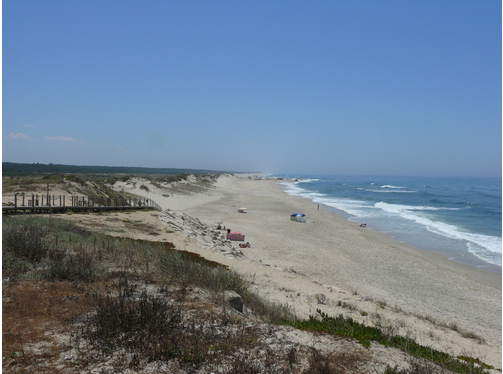 Figura 1. Mapa.3.4.9 AgradecimentosOs agradecimentos, se os houver, deverão ser encimados pelo título AGRADECIMENTOS, formatado como o de uma secção de 1.ª ordem do texto, mas sem numeração.3.4.10 Citação de referências bibliográficas no corpo do textoAs referências bibliográficas utilizadas deverão ser citadas no corpo do texto pelo(s) apelido(s) do(s) autor(es) acompanhados das datas de publicação, como exemplificado abaixo:Citação de uma referência bibliográfica com apenas um autor: citar no texto, entre parêntesis, o apelido do autor acompanhado do ano, i.e., “(Scott, 1998)” sempre que o artigo for referido. Em alternativa, o artigo pode ser citado como: “Scott (1998) concluiu que …”.Citação de uma referência bibliográfica com autoria múltipla: se a referência tiver dois autores, citar no texto os apelidos dos dois autores separados por “e” acompanhados do ano, e.g., “(Sholtz e Martin, 1997)” ou “Sholtz e Martin (1997) concluiram que …”; quando a referência tiver mais de dois autores, citar no texto o apelido do primeiro autor seguido de “et al.” e do ano, i.e., “(Hrudey et al., 1999)” ou “Hrudey et al. (1999) concluiram que …”. Na secção Referências Bibliográficas deverão ser apresentados os nomes de todos os autores de cada referência.Citação de várias referências bibliográficas: quando o texto for acompanhado por mais de uma referência bibliográfica, estas devem ser listadas por ordem cronológica, da mais antiga para a mais recente, separadas por “;”.Citação secundária (citação de artigo discutido em outra publicação consultada, sem que o original tenha sido utilizado): citar a obra original (como exemplificado em a. e b.) e a obra consultada (como em a. e b.) separando-as por “em”, e.g., “(Silva, 1966 em Mendes, 2004)”. Na secção Referências Bibliográficas, incluir somente a obra consultada.Citação de um sítio na Internet (institucional ou página pessoal): citar entre parêntesis o endereço electrónico do sítio (ou página pessoal) Web seguido de “, acedido a ‘dia’ de ‘mês’ de ‘ano’); caso exista esta informação, citar entre parêntesis o(s) apelido(s) do(s) autor(es) e a data do documento acedido, e.g., “(CARAT, 2000)”.3.4.11 Lista e formatação das referências bibliográficasTodas as referências bibliográficas deverão ser agrupadas, por ordem alfabética do apelido do primeiro autor, sob o título REFERÊNCIAS BIBLIOGRÁFICAS, formatado como o de uma secção de 1.ª ordem do texto, mas sem numeração.Indicam-se, de seguida, exemplos de formatação de diferentes tipos de referências bibliográficas.LivroScott K. (1998). Handbook of industrial membranes. 2nd Ed. Elsevier Advanced Technology. Oxford, United Kingdom.Capítulo de LivroHrudey S., Burch M., Drikas M., Gregory R. (1999). Remedial measures. In Toxic cyanobacteria in water. Ed. I. Chorus and J. Bartram. E&FN SPON. London.Artigo de revista científicaSholtz M., Martin R.J. (1997). Ecological equilibrium on biological activated carbon. Water Research 31(12), 2959-2968.Artigo em actas de congresso (ou equiparado)Dorin M.G. (1981). Gestion rattionelle des eaux. Une politique nécessaire. In Anais do Simpósio Internacional sobre Gestão dos Recursos Hídricos em Áreas Industriais. Lisboa. pp. AI.1-AI.13.Teses ou dissertaçõesMendes, M.M.C. (2004). As faces de Janus. As políticas educativas em matéria de cidadania nos anos 90 em Portugal. Dissertação de Mestrado em Ciências da Educação. Faculdade de Letras, Universidade de Lisboa. Lisboa.Sítios na Internet (institucionais ou pessoais)http://www.epa.gov/oppsfead1/carat/2000/oct/dw4.pdf (acedido a 30 de janeiro de 2014).Informação adicional (caso exista), como nome de autor(es), data e fonte da publicação, deve também ser incluída e seguida de igual forma pelo endereço eletrónico e data de consulta, como se exemplifica:CARAT – Committee to Advise on Reassessment and Transition (2000). Summary of pesticide removal/transformation efficiencies from various drinking water processes. http://www.epa.gov/oppsfead1/carat/2000/oct/dw4.pdf (acedido a 11 de Outubro de 2007).Formato do PapelMargens (mm)Margens (mm)Margens (mm)Margens (mm)Formato do PapelSuperiorInferiorEsquerdaDireitaA425322525